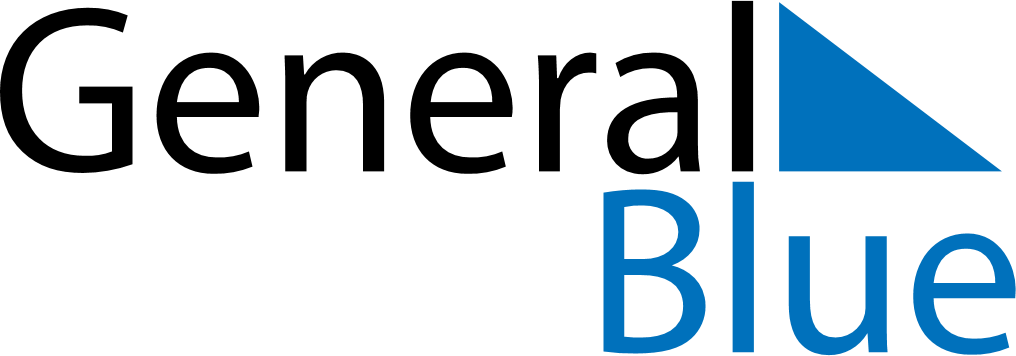 October 2018October 2018October 2018BahamasBahamasSundayMondayTuesdayWednesdayThursdayFridaySaturday12345678910111213National Heroes’ Day141516171819202122232425262728293031